Publicado en Madrid el 03/12/2021 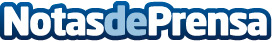 Demascotas insiste en evitar el uso de pirotecnia en Navidad por el efecto de sus ruidos en los animalesLos animales son muy propensos a ruidos excéntricos y repentinos, características propias de los generados por la pirotecnia que se suele utilizar con el incremento de reuniones familiares, celebraciones y comidas tradicionales; conviene tener conciencia y moderar la generación de estos sonidos tan temidos por ellos, según apuntan los expertos de DemascotasDatos de contacto:Demascotas910 052 134Nota de prensa publicada en: https://www.notasdeprensa.es/demascotas-insiste-en-evitar-el-uso-de Categorias: Nacional Mascotas http://www.notasdeprensa.es